REPUBLIKA HRVATSKAKOPRIVNIČKO-KRIŽEVAČKA ŽUPANIJA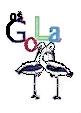 OSNOVNA ŠKOLA GOLAAdresa: Trg kardinala Alojzija Stepinca 4a, GolaRavnateljica: Violeta Pranjić, mag.prim.educ., tel 048/833-005 Tajništvo tel.: 048/833-143  Računovodstvo tel .:048/625-664 Pedagog tel.: 048/833-050E-mail : ured@os-gola.skole.hr  Web: www.os-gola.skole.hrOBRAZLOŽENJE II. IZMJENA I DOPUNA FINANCIJSKOG PLANA ZA 2023. GODINUNa sjednici Školskog odbora dana 22. prosinca 2023. godine potrebno je usvojiti II. Izmjene i dopune financijskog plana prihoda i primitaka te rashoda i izdataka za 2023. godinu. Sažetak djelokruga rada školeOsnovna škola Gola ima predmet poslovanja osnovno školovanje djece i mladeži sukladno Zakonu o odgoju i obrazovanju u osnovnoj i srednjoj školi. Rad škole organiziran je u matičnoj školi Gola te u područnim školama PŠ Novačka, PŠ Ždala, PŠ Gotalovo te PŠ Otočka. Nastava u svim školama organizirana je u jutarnjoj smjeni, u petodnevnom radnom tjednu sa slobodnim subotama. Nastava se odvija u oblicima: redovna, izborna, dodatna i dopunska, a izvodi se prema planovima i programima koje je donijelo Ministarstvo znanosti i obrazovanja, prema Godišnjem planu i programu rada Škole te Školskom kurikulumu za školsku godinu 2022./2023 te školsku godinu 2023/2024.Broj djelatnika u OŠ Goli iznosi 52,  a u školu upisano je 154 učenika u 17 razrednih odjela. U OŠ Gola zaposleno je 11 učitelja razredne nastave, 24 učitelja predmetne nastave, 2 stručna suradnika, 1 pomoćnika u nastavi, te 14 ostalih djelatnika (ravnatelj, administrativno te tehničko osoblje).Obrazloženje programa rada školske ustanoveFinancijskim planom škole sredstva su planirana za provođenje glavnog programa 18- Osnovnoškolsko obrazovanje.Program provodi se kroz sljedeće aktivnosti i projekte:A107001 Upravljanje i administracijaA107002 Redovni rad OŠA107004 Školska kuhinjaK107001 Ulaganja u nefinancijsku imovinuT107002 EU projekti OŠA107011 Natjecanja-osnovne i srednje školeT100110 Prilika za sve 5TT107010 Prilika za sve 6T100111 Sv i u školi, svi pri stolu 7T100069 Školska shema 2023/2024Ukupno je za 2023. godinu predviđeno 1.375.297,26€ prihoda iz kojih se financiraju tekući i kapitalni rashodi. Prihodi se ostvaruju iz decentraliziranih sredstava Koprivničko-križevačka županije, iz vlastitih izvora (najam školske sportske dvorane, najam školskih stanova, prodaje proizvoda Zadruge, prodaja starog papira i baterija,…), iz donacija te proračuna Općine Gola. Financijskim planovima i programima žele se osigurati što kvalitetniji uvjeti za izvođenje nastave, opremanje Škola te bi postignuća učenika trebala biti bolja i kvalitetnija. U sklopu projekta „Svi u školi, svi pri stolu“ osigurana je bila prehrana (jedan obrok dnevno u školskoj kuhinji) za učenike koji žive u siromaštvu ili su u riziku od siromaštva. Projekt se financirao iz Fonda europske pomoći, a nositelj projekta je bila Koprivničko-križevačka županija u suradnju s PORA-om Razvojnom agencijom Podravine i Prigorja te partnerima. Projekt se u novoj školskoj godini 2023./2024. više se ne provodi.Sukladno Odluci o kriterijima i načinu financiranja, odnosno sufinanciranja troškova prehrane za učenike osnovnih škola za školsku godinu 2023./2024., troškove prehrane za učenike podmiruje Ministarstvo znanosti i obrazovanja. U sklopu projekta „Školska shema 2023./2024.“ cilj je podjela voća te mlijeka i mliječnih proizvoda učenicima svih razreda. Cilj projekta je promoviranje zdravih prehrambenih navika kako bi se povećao udio voća, povrća, mlijeka i mliječnih proizvoda u svakodnevnoj prehrani učenika te spriječila pretilost i bolesti uzrokovane neadekvatnom prehranom u dječjoj dobi.U sklopu projekta „Pametan obrok za pametnu djecu“, koji su pokrenule Koprivničko-križevačka županija i tvrtka Podravka, nastoji se svakom učeniku omogućiti da jede zdrave, kvalitetne i nutritivno vrijedne obroke.U sklopu projekta „Prilika za sve 6“ cilj je pružiti stručnu podršku učenicima s poteškoćama u razvoju za ravnopravno uključivanje u rad i obrazovni sustav, a u okviru navedenog projekta OŠ Gola ima jednog pomoćnika u nastavi. OŠ Gola u šk.god. 2023./2024. ima jednog pomoćnika u nastavi u odnosu na prošlu školsku godinu kada su bila dva pomoćnika u nastavi. Prioritet škole je kvalitetno obrazovanje i odgoj učenika koje se ostvaruje kroz:stalno usavršavanje nastavnog kadra te podizanje nastavnog standarda na višu razinu;poticanje učenika na izražavanje kreativnosti, talenata i sposobnosti kroz uključivanje u slobodne aktivnosti, natjecanja i druge aktivnosti u projektima, priredbama i manifestacijama;poticanje za sudjelovanje na sportskim aktivnostima, uključivanje kroz natjecanja na školskoj razini i šire;organiziranje zajedničkih aktivnosti učenika, roditelja i učenika tijekom izvannastavnih aktivnosti, upoznavanje kulturne i duhovne baštine;poticanje razvoja pozitivnih vrijednosti i natjecateljskog duha kroz razne nagrade najuspješnijim razredima, grupama i pojedincima.ERASMUS+ PROJEKT „Malim koracima do velikih europskih ciljeva“ Projekt je odobren za period od 01.03.2023. do 30.06.2024.godine, a odobren je iznos od 11.645,00 € od čega se 80% iznosa (9.316,00 €) uplaćuje na početku projekta, a ostatak od 20% po završetku projekta i odobrenom finalnom izvješću. Kroz Erasmus+ projekt Osnovna škola Gola sudjelovati će kroz:tečaj za usavršavanje učitelja (radionice u Portugalu i Španjolskoj),radionice s učenicima – projektni dan;promicanje razmjenu iskustava i primjera dobre prakse;razvijanje IKT vještina;razvijanje komunikacijskih vještina.Projekt je usmjeren na učenike i djelatnike OŠ Gola u vidu usavršavanja učitelja, kako bi usvojili nove načine, metode i postupke rada s učenicima. Nakon povratka s tečaja na koje ide ukupno pet djelatnika, četiri učiteljice i pedagoginja škole, s učenicima će se održati radionice kako bi učitelji mogli primijeniti naučeno u radu s učenicima. Učitelji će također imati diseminacije na stručnim vijećima, aktivima predmetne i razredne nastave te Županijskim stručnim aktivima. Tijekom projekta nastati će brošure, e-knjige, plakati i drugi digitalni sadržaji koji će se moći koristiti i nakon projekta i dijeliti s drugim kolegama u vidu suradnje i dijeljenja primjera dobre prakse.Prva mobilnost za dvije djelatnice održala se u Portu (Portugal) u razdoblju od 06.05.2023. do 13.05.2023. godine. Nastavnica i pedagoginja sudjelovale su na tečaju „There is no planet B“ koji se održavao od 08.05.2023. do 12.05.2023. godine. Tečaj se svaki dan održavao od 09:00 do 13:30 sati, osim četvrtka kada je u sklopu tečaja organizirana terenska nastava u Lipor (Home Composting Center).U Hrvatsku su se vratile pune pozitivnih dojmova i znanja. Druga mobilnost za tri djelatnice održala se u Barceloni (Španjolska) u razdoblju od 20.08.2023. do 27.08.2023. godine. Nastavnice iz glazbenog, tjelesnog i vjeronauka sudjelovale su na tečaju „Bring STEAM to Life: How to Build a School Makerspace“, „Introducing yoga in Primary Schools“ te „From STEM to STEAM Education: A new Learning Approach“ koji su se održavali u razdoblju od 21.08.2023.-26.08.2023. godine. U Hrvatsku su se vratile pune pozitivnih dojmova i stečenog znanja koje su primijenile u sklopu obilježavanja Erasmus dana u OŠ Gola, dana 9.10.2023., gdje su kroz razne radionice za učenike primijenile stečeno znanje. Zakonske i druge podloge na kojima se zasniva program rada školeZakon o odgoju i obrazovanju u osnovnoj i srednjoj školi (NN broj 87/08., 86/09., 92/10., 105/10., 90/11., 5/12., 16/12., 86/12., 126/12., 94/13., 152/14., 7/17., 68/18., 98/19., 64/20., 151/22),Zakon o ustanovama (NN 76/93., 29/97., 47/99., 35/08., 127/19., 151/22),Zakon o proračunu (NN broj 144/21)Pravilnik o proračunskim klasifikacijama (NN broj 26/10., 120/13. i 1/20.)  Pravilnik o proračunskom računovodstvu i računskom planu (NN broj 124/14., 115/15., 87/16., 3/18., 126/19. i 108/20.),Pravilnik o financijskom izvještavanju u proračunskom računovodstvu (37/22)Godišnji plan i program rada za školsku godinu 2023./2024.Školski kurikulum OŠ Gola, nastavne i izvannastavne aktivnosti za školsku godinu 2023./2024.Usklađenost ciljeva, strategije programa s dokumentima dugoročnog razvojaOŠ Gola donosi godišnji operativni plan i školski kurikulum prema planu koje je donijelo Ministarstvo znanosti i obrazovanja. Strateške planove donose Ministarstvo znanosti i obrazovanja te županije (Županijske razvojne strategije), osnivači dijela škola. Planovi se donose za nastavnu, a ne fiskalnu godinu. To je uzrok mnogim odstupanjima u izvršenju financijskog plana, odnosno pomak određenih aktivnosti iz jednog u drugo polugodište, što uzrokuje promjene izvršenja financijskog plana za dvije fiskalne godine. Obrazloženje prihoda i rashodaPRIHODIU II. Izmjenama i dopunama Financijskog plana smanjili su se ukupni prihodi u iznosu od 44.869,44€ te ukupni plan iznosi 1.375.297,26€.Skupina 63 Pomoći iz inozemstva i od subjekata unutar općeg proračuna bilježi smanjenje od 14.197,44€ te ukupni plan iznosi 1.220.085,47€. Najveće povećanje od 43.715,00 € odnosi se na izvor 5.3. zbog porasta osnovice plaće. Na izvoru 5.5 došlo je do smanjenja u visini od 59.461,44€. Povećanje je vidljivo na izvoru 5.6 u iznosu od 1.549,00€ zbog zapošljavanja jednog pomoćnika u nastavi u školskoj godini 2023./2024. Skupina 65 Prihodi od upravnih i administrativnih pristojbi, pristojbi po posebnim propisima i naknada bilježi povećanje na izvoru 4.5 u iznosu od 500,00€ te iznosi 3.500,00€. Do povećanja je došlo uslijed većeg broja zaposlenika koji se hrane u školskoj kuhinji u školskoj godini 2023./2024. u odnosu na prošlu šk. godinu. Skupina 67 Prihodi iz nadležnog proračuna i od HZZO-a temeljem ugovornih obveza bilježi na izvoru 1.1. povećanje od 109,00€, a na izvoru 1.2. smanjenje decentraliziranih sredstva u iznosu od 33.081,00€ zbog smanjenih troškova usluge postavljanja fotonaponskih elektrana na školskom objektu OŠ Gola od planiranog.  RASHODIU II. Izmjenama i dopunama Financijskog plana ukupno povećanje rashoda iznosi 44.869,44€ te ukupni plan rashoda iznosi 1.325.602,56€.Skupina 31 Rashodi za zaposlene gdje se knjiže rashodi za sve zaposlene, uključujući i pomoćnike u nastavi te njihova materijalna prava iz kolektivnog ugovora, bilježi povećanje od ukupno 37.273,00€. Na izvoru 5.3 za rashoda za zaposlene povećanje iznosi 35.376,00€ dok na izvorima 1.1. te 5.6 za plaće pomoćnika u nastavi povećanje iznosi 1.897,00€. Skupina 32 Materijalni rashodi bilježi povećanje od 14.726,00€ te je prijedlog novog plana na toj skupini 248.007,00€. Najveće povećanje odnosi se na izvor 5.3 zbog povećanja osnovice plaće te materijalnih prava (božićnica, dar za dijete) u iznosu od 8.665,00€.Skupina 42 Rashodi za nabavu proizvedene dugotrajne imovine bilježi povećanje na izvoru 5.5 u iznosu od 4.776,00€ te skupina ukupno iznosi 23.922,00€.Skupina 45 Rashodi za dodatna ulaganja na nefinancijskog imovini bilježi smanjenje na izvoru 1.2 u iznosu od 35.081,00€ zbog smanjenih troškova usluge postavljanja fotonaponskih elektrana na školskom objektu OŠ Gola od planiranog. Do smanjenja dolazi i na izvoru 5.5 u iznosu od -66.563,44€ zbog više planiranih rashoda od ostvarenih. Obrazloženje posebnog dijela financijskog plana7001 REDOVNI POGRAM OSNOVNOG ŠKOLSTVAAktivnost: A107001 UPRAVLJANJE I ADMINISTRACIJAU okviru planiranih sredstava za 2023. godinu bilježi se povećanje od 44.041,00€ te ukupno iznosi 968.643,00€. Planirani su rashodi za plaće zaposlenika (povećanje osnovice plaće), jubilarne nagrade, naknade za prijevoz na posao i s posla, darovi za djecu, regres, božićnica, pomoći (za bolovanje duže od 90 dana, za rođenje djeteta i slučaj smrti člana uže obitelji) te novčana naknada poslodavca zbog nezapošljavanja osoba s invaliditetom. Aktivnost: A107002 REDOVNI RAD OŠPrihodi iz županijskog proračuna (zakonski i iznad zakonski standard) Prihodima iz županijskog proračuna predviđeno je financiranje materijalnih rashoda gdje se bilježi povećanje rashoda u iznosu od 3.800,00€ za plaćanje energenata te iznosi ukupno 67.427,00€. Od materijalni rashoda planirano je financiranje rashoda za materijal i energiju (uredski materijal, materijal i sredstva za čišćenje, električna energija, plin, motorni benzin i dizel gorivo, ostali materijal i dijelovi za tekuće i investicijsko održavanje, radna i zaštitna odjeća i obuća), rashoda za usluge (usluge tekućeg i investicijskog održavanja, komunalne usluge, ostale računalne usluge, usluge telefona,  pošte i prijevoza, intelektualne usluge), naknade troškova zaposlenima (naknade za smještaj i prijevoz na službenim putovanjima, seminar), ostali financijski rashodi (bankarske usluge i usluge platnog prometa), zatezne kamate, ostali nespomenuti rashodi poslovanja (premije osiguranja, tuzemne članarine, ostale pristojbe i naknade). Vlastiti prihodi u okviru aktivnosti A107002 REDOVNI RAD OŠVlastite prihode čine prihodi od iznajmljivanja sportske dvorane, prihodi od iznajmljivanja školskih stanova, sredstva od prodaje starog papira u akciji „Papirko“ te prihodi od kamata banke. Ovim prihodima predviđeno je financiranje sljedećih rashoda: naknade troškova zaposlenima za čišćenje i održavanje školske sportske dvorane, tekuće i investicijsko održavanje zgrade i školskih stanova, plaćanje stambene pričuve te ostali nespomenuti rashodi poslovanja. Planirani vlastiti prihodi iznose 6.120,00€ uz povećanje od 1.800,00€. Pomoći iz ostalih proračuna u okviru aktivnosti A107002 REDOVNI RAD OŠU 2023. godini planirano je 64.736€ rashoda te nije došlo do promjene. Prihodi iz općinskog proračuna obuhvaćaju uplate Općine Gole za dodatna ulaganja na građevinskim objektima, izgradnja školskog igrališta, izrada nadstrešnice za bicikle, soboslikarski radovi u MŠ Gola i PŠ Novačka, elektroinstalacijski radovi u MŠ Gola, ugradnja staklene stijene na stepeništu u MŠ Gola te sve ostale rashode za zaposlene, materijalne rashode, rashode za materijal i energiju, rashode za usluge. Ostala sredstva odnose se na uplate drugih škola za međuopćinska natjecanja. Donacije u okviru aktivnosti A107002 REDOVNI RAD OŠPlanirane donacije iznose 2.133,00€ te nije došlo to promjene. Donacije su planirane od osiguravajuće kuće te u obliku osvojenih nagrada na natječajima učenika OŠ Gola od kojih se ističe nagrada/donacija od HRT-a za „Najljepši školski vrtovi u RH“ za PŠ Gotalovo. Sredstva dobivena donacijom utrošit će se za potrebe škole koja je ostvarila nagradu/donaciju. Donacije turističkih agencija biti će utrošena za pomoć pri organiziranju jednodnevnih i višednevnih školskih izleta. Aktivnost: A107004 ŠKOLSKA KUHINJAPomoći iz ostalih proračuna i ostali nespomenuti prihodi u okviru aktivnosti 107004 ŠKOLSKA KUHINJAU okviru ove aktivnosti bilježi se povećanje rashoda zbog sufinanciranja troškova prehrane za učenike osnovnih škola od strane MZO-a u iznosu od 2.500,00€ te ukupno iznosi 32.708,00€. Kapitalni projekt: K107001 ULAGANJA U NEFINANCIJSKU IMOVINUPrihodi iz proračuna županije (zakonski i iznad zakonski standard) u okviru aktivnosti K107001 ULAGANJA U NEFINANCIJSKU IMOVINUPrihodima iz županijskog proračuna u 2023. godini predviđeno je financiranje rashoda za nabavu nefinancijske imovine u iznosu 148.272,56€ (sufinanciranje sportskog igrališta te postavljanje fotonaponske elektrane).Pomoći iz ostalih proračuna u okviru aktivnosti K107004 ULAGANJA U NEFINANCIJSKU IMOVINU	U 2023. godini planirano je ukupno 90.883,00€. Rashodi se odnose na sredstva MZO-a za nabavu školskih udžbenika za sve učenike škole i knjiga za školsku knjižnicu. Rashodu u okviru ove aktivnosti podmiruju se i iz sredstava Općine Gola za rekonstrukciju školskog igrališta, nadstrešnicu za bicikle te razglasa za sportsku dvoranu.7002 DODATNI PROGRAMI OSNOVNOG ŠKOLSTVATekući projekt T107002 EU PROJEKTI OŠU sklopu projekta je planirano je 20.036,00€. Obzirom da su završene sve mobilne aktivnosti odlaska učitelja i učenika na putovanja u sklopu Erasmus+ projekta (naknade za prijevoz na službenom putu u inozemstvu, dnevnice per diem, naknade za korištenje privatnog automobila u službene svrhe) planiraju se rashodi samo za materijal i energiju (sitni inventar) te ostali nespomenuti rashodi poslovanja. 7005 PROGRAM UPRAVNOG ODJELATekući projekt T107010 Prilika za sve 6U okviru navedenog projekta planirano je povećanje rashoda u iznosu od 2.458,00€ za financiranje plaća jednog pomoćnika u nastavi, prijevoz na posao i s posla, dnevnice te božićnicu i regres pomoćnika u nastavi.Tekući projekt T107005 EU projektOvim projektom financira se prehrana učenika kroz projekt Školska shema za nabavu voća i povrća te mlijeka i mliječnih proizvoda učenicima svih razreda u školskoj godini 2022./2023..  Planirano je smanjenje rashoda u iznosu od 491,00€ te ukupan iznos rashoda nakon smanjenja iznosi 1.633,00€.Aktivnost A107011 NATJECANJA-OSNOVNE I SREDNJE ŠKOLEIz proračuna županije planiraju se sredstva za provedbu županijskih natjecanja te sredstva iz ostalih proračuna za provedbu općinskih i međuopćinskih natjecanja, a planira se smanjenje u iznosu od 295,00€. Tekući projekt T100110 PRILIKA ZA SVE 5U sklopu navedene aktivnosti bilježi se smanjenje rashoda u iznosu od 104,00€, a ukupan iznos iznosi 8.330,00€ za financiranje plaće i prijevoza na posao i s posla za 2 pomoćnika u nastavi u školskoj godini 2022./2023. Tekući projekt 100111 SVI U ŠKOLI SVI PRI STOLU 7U sklopu navedenog projekta planira se smanjenje rashoda u iznosu od 560,00€ te ukupni rashodi iznose 1.255,00€. Projekt je završio sa školskom godinom 2022./2023.Tekući projekt T107011 ŠKOLSKA SHEMA 2023/2024U sklopu projekta planira se povećanje rashoda za financiranje prehrane učenika kroz projekt Školska shema u iznosu od 650,00€ za nabavu voća i povrća te mlijeka učenicima svih razreda. Cilj projekta je promoviranje zdravih prehrambenih navika kako bi se povećao udio voća, povrća, mlijeka i mliječnih proizvoda u svakodnevnoj prehrani učenika te spriječila pretilost i bolesti uzrokovane neadekvatnom prehranom u dječjoj dobi.KLASA: 400-02/23-01/02URBROJ: 2137-73-06-23-1U Goli, 21.12.2023. Voditeljica računovodstva:					Predsjednica školskog odbora:Monika Ritoša, mag.oec					          Biserka Saboliček